Bewertungsbogen	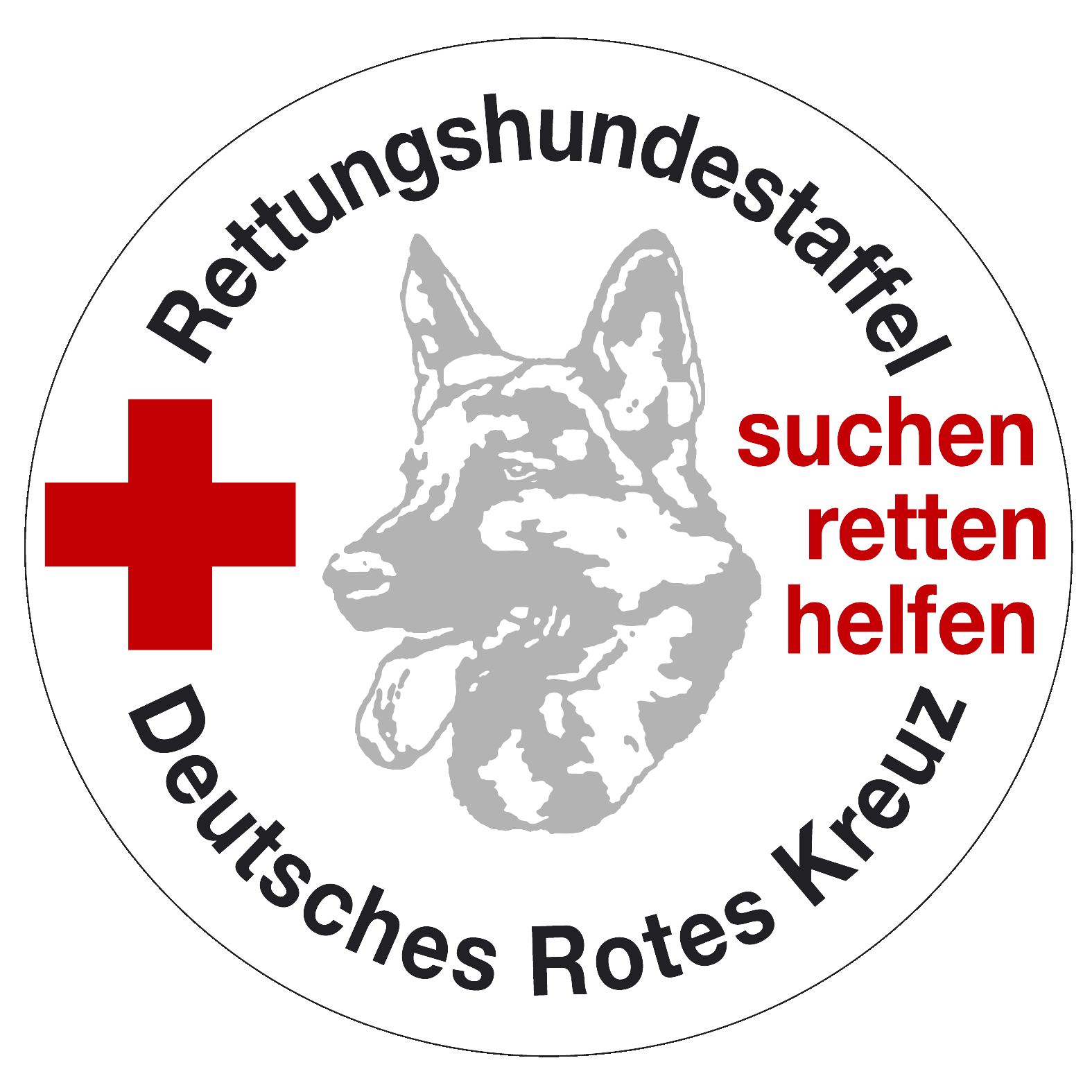 Rettungshundeteam-Prüfung, M a n t r a i l i n g s u c h e                                                                                                                                    lfd. Nr:                                                                                                                                         lfd. Nr:                                                                                                                                         lfd. Nr:                                                                                                                                         lfd. Nr:                                                                                                                                         lfd. Nr:     Hf.-Name:Hf.-Vorname:Hundename:Wurfdatum:Rasse des Hundes:Geschlecht Hund:Rüde             Hündin Rüde             Hündin Identifikationsnachweis des Hundes (z.B. Tätowierung, Transponder etc):        Identifikationsnachweis des Hundes (z.B. Tätowierung, Transponder etc):        Identifikationsnachweis des Hundes (z.B. Tätowierung, Transponder etc):        Identifikationsnachweis des Hundes (z.B. Tätowierung, Transponder etc):        Identifikationsnachweis des Hundes (z.B. Tätowierung, Transponder etc):        Plakette ID- Nr.:Organisation:ASB   DRK  JUH  MHD       ASB   DRK  JUH  MHD       PrüfungsleiterIn:RHS:Name PrüferIn:Prüfungsdatum:Name PrüferIn:Prüfungsort:A. Zulassung zur PrüfungA. Zulassung zur PrüfungA. Zulassung zur PrüfungA. Zulassung zur PrüfungVoraussetzung erfüllt    Gültiger Impfstatus    Leistungsnachweis- / Testatheft / Leitkarte Voraussetzung erfüllt    Gültiger Impfstatus    Leistungsnachweis- / Testatheft / Leitkarte Voraussetzung erfüllt    Gültiger Impfstatus    Leistungsnachweis- / Testatheft / Leitkarte Voraussetzung erfüllt    Gültiger Impfstatus    Leistungsnachweis- / Testatheft / Leitkarte Voraussetzung erfüllt    Gültiger Impfstatus    Leistungsnachweis- / Testatheft / Leitkarte Bestätigung durch Unterschrift der Staffelleitung / Ortsverband:Bestätigung durch Unterschrift der Staffelleitung / Ortsverband:Bestätigung durch Unterschrift der Staffelleitung / Ortsverband:Bestätigung durch Unterschrift der Staffelleitung / Ortsverband:C. FachfragenprüfungC. FachfragenprüfungC. FachfragenprüfungC. FachfragenprüfungBkz:von 25 Fachfragen wurden richtig beantwortet:von 25 Fachfragen wurden richtig beantwortet:von 25 Fachfragen wurden richtig beantwortet:von 25 Fachfragen wurden richtig beantwortet:von 25 Fachfragen wurden richtig beantwortet:D. MantrailsucheD. MantrailsucheD. MantrailsucheD. MantrailsucheBkz: M1    Art des GeruchsgegenstandesM1    Art des GeruchsgegenstandesM1    Art des GeruchsgegenstandesM1    Art des GeruchsgegenstandesSpurenleger:Spurenleger:Spurenleger:Spurenleger:Alter des Trails: gelegt am:                                   um Uhr:Trail gearbeitet:            am:                                   um Uhr:Alter des Trails: gelegt am:                                   um Uhr:Trail gearbeitet:            am:                                   um Uhr:Alter des Trails: gelegt am:                                   um Uhr:Trail gearbeitet:            am:                                   um Uhr:Alter des Trails: gelegt am:                                   um Uhr:Trail gearbeitet:            am:                                   um Uhr:Länge des Trail:Länge des Trail:Länge des Trail:Länge des Trail:Witterung beim Traillegen:Witterung beim Traillegen:Witterung beim Traillegen:Witterung beim Traillegen:Witterung während der Prüfung:Witterung während der Prüfung:Witterung während der Prüfung:Witterung während der Prüfung:Frequentierung / Störungen:Frequentierung / Störungen:Frequentierung / Störungen:Frequentierung / Störungen:Bemerkungen:Bemerkungen:Bemerkungen:Bemerkungen:M2  Bewertung des Hundeführers:M2  Bewertung des Hundeführers:M2  Bewertung des Hundeführers:M2  Bewertung des Hundeführers:3.1.a  Informationsgewinnung / Befragung:3.1.a  Informationsgewinnung / Befragung:3.1.a  Informationsgewinnung / Befragung:3.1.a  Informationsgewinnung / Befragung:3.1 b  Beurteilung der Lage:3.1 b  Beurteilung der Lage:3.1 b  Beurteilung der Lage:3.1 b  Beurteilung der Lage:3.1 b  Handhabung des Geruchsträgers:3.1 b  Handhabung des Geruchsträgers:3.1 b  Handhabung des Geruchsträgers:3.1 b  Handhabung des Geruchsträgers:3.1 c  Ansatz zum Auffinden der Geruchsspur:3.1 c  Ansatz zum Auffinden der Geruchsspur:3.1 c  Ansatz zum Auffinden der Geruchsspur:3.1 c  Ansatz zum Auffinden der Geruchsspur:3.1 d  Handling:3.1 d  Handling:3.1 d  Handling:3.1 d  Handling:3.1.e Rettungsmaßnahmen :3.1.e Rettungsmaßnahmen :3.1.e Rettungsmaßnahmen :3.1.e Rettungsmaßnahmen :Hf. Name, Vorn.:       ,        Hund:       WT:      lfd.Nr.:     lfd.Nr.:     3.2  Bewertung des Hundes:3.2  Bewertung des Hundes:3.2  Bewertung des Hundes:3.2.a  Suchintensität, Finderwille:3.2.a  Suchintensität, Finderwille:3.2.a  Suchintensität, Finderwille:3.2.b  Teamarbeit:3.2.b  Teamarbeit:3.2.b  Teamarbeit:3.2.c  Konzentrationsfähigkeit:3.2.c  Konzentrationsfähigkeit:3.2.c  Konzentrationsfähigkeit:3.2.d  Auffinden der Geruchsspur nach:                                                      Minuten:3.2.d  Auffinden der Geruchsspur nach:                                                      Minuten:3.2.d  Auffinden der Geruchsspur nach:                                                      Minuten:3.2.d  Verweisen durch:          Auffinden des Spurenlegers nach:                                                    Minuten:3.2.d  Verweisen durch:          Auffinden des Spurenlegers nach:                                                    Minuten:3.2.d  Verweisen durch:          Auffinden des Spurenlegers nach:                                                    Minuten:Bemerkungen:Bemerkungen:Bemerkungen:Trailskizze:Trailskizze:Trailskizze:    X = VP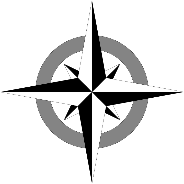 Gesamtbeurteilung, Bkz:               bestanden       nicht bestanden  Gesamtbeurteilung, Bkz:               bestanden       nicht bestanden  Gesamtbeurteilung, Bkz:               bestanden       nicht bestanden  Gesamtbeurteilung, Bkz:               bestanden       nicht bestanden  